人工呼吸器の安全使用に関するアンケート調査結果１．調査目的　人工呼吸器に関する医療事故防止対策の実施状況等を把握するとともに、周知啓発を行う。２．調査内容①人工呼吸器に関する医療事故防止対策の実施状況②医療安全情報の入手状況３．実施主体　大阪府健康医療部生活衛生室薬務課４．調査対象　大阪府内全病院（506施設）５．調査方法　ＷＥＢ６．調査期間　令和５年８月29日（火）から同年９月12日（火）まで７．回答数　　　　223施設　（回答率44.1％）８．調査結果　　　　裏面のとおり９．今後の取組み①全病院へ調査結果をフィードバックし、リーフレット（別紙２）を用いて医療事故防止対策を再周知②厚生労働省及び関係団体へ、調査結果を伝達（機能の統一や改良を要望　等）③本府担当課及び関係団体へ、在宅から人工呼吸器を持ち込む患者に病院が提供を求める情報を伝達８－１．調査結果（概要）８－２．調査結果（詳細）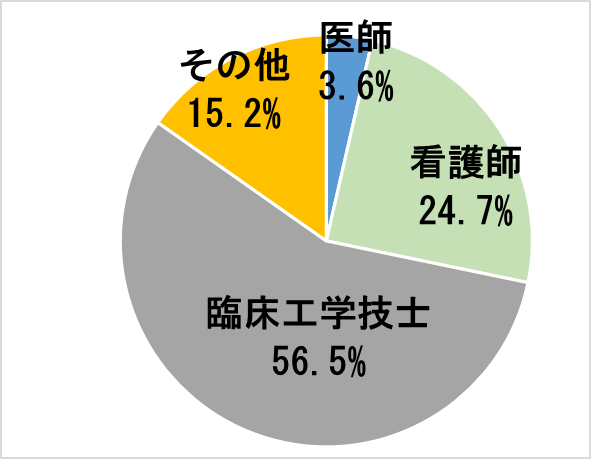 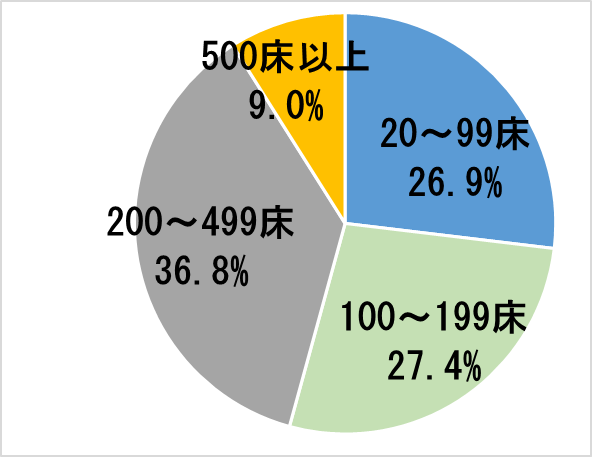 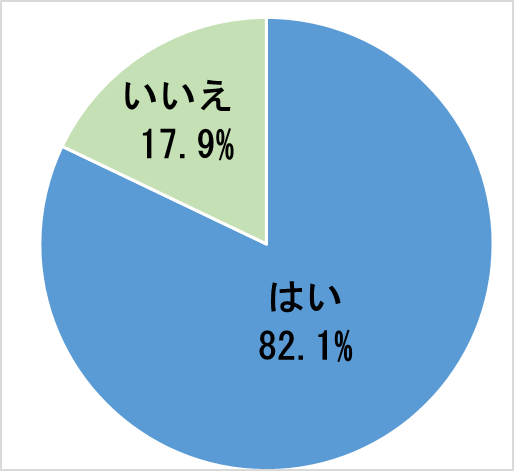 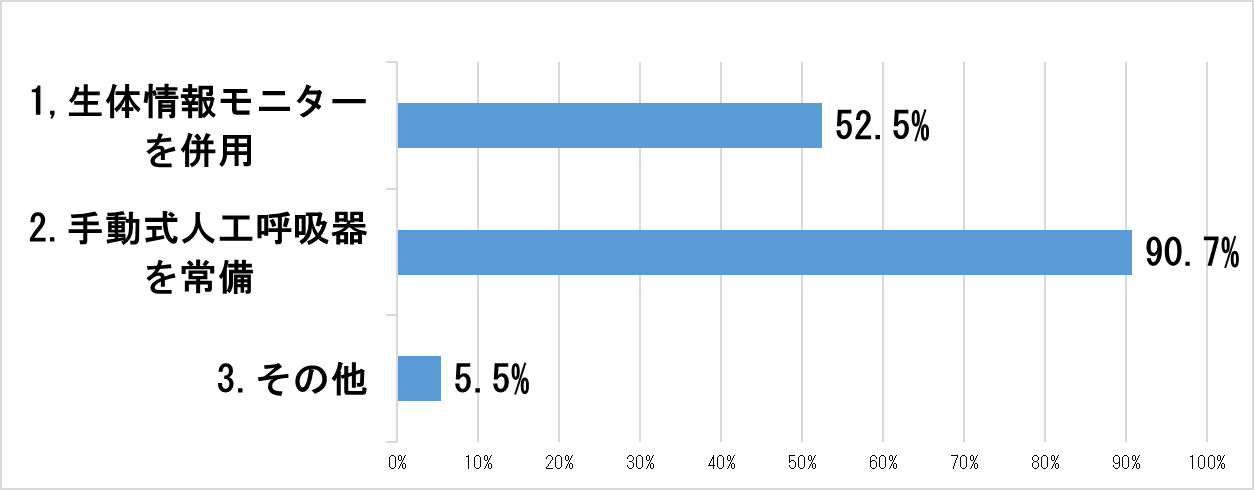 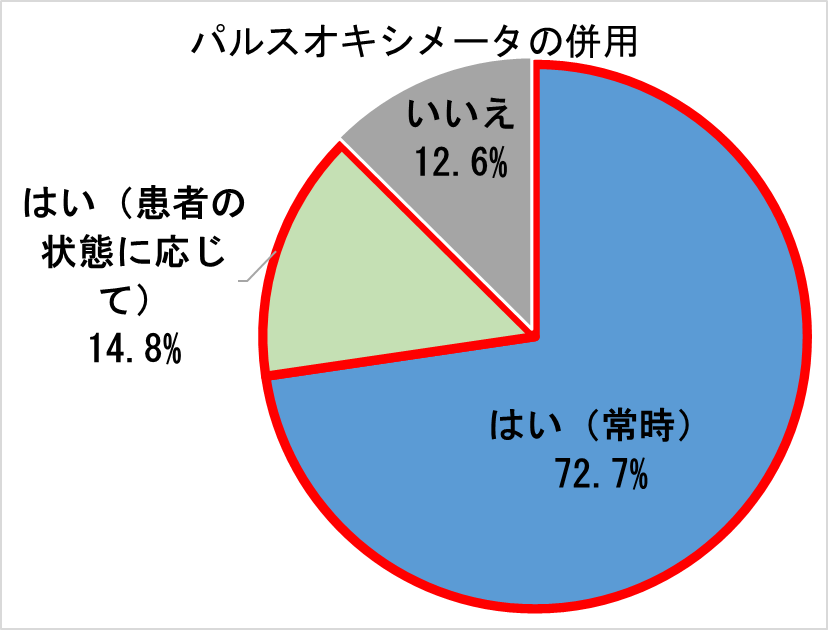 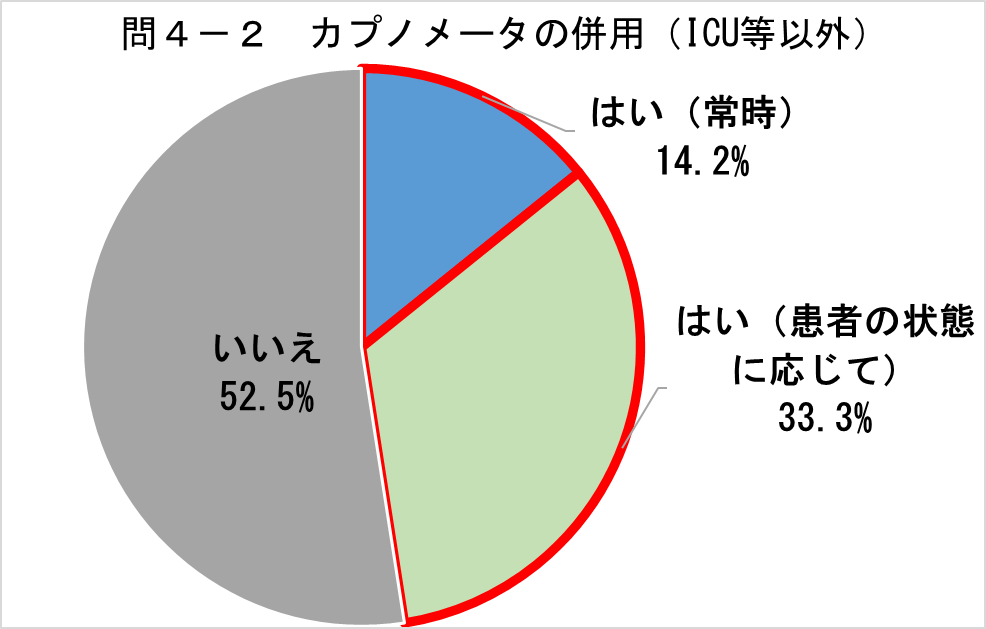 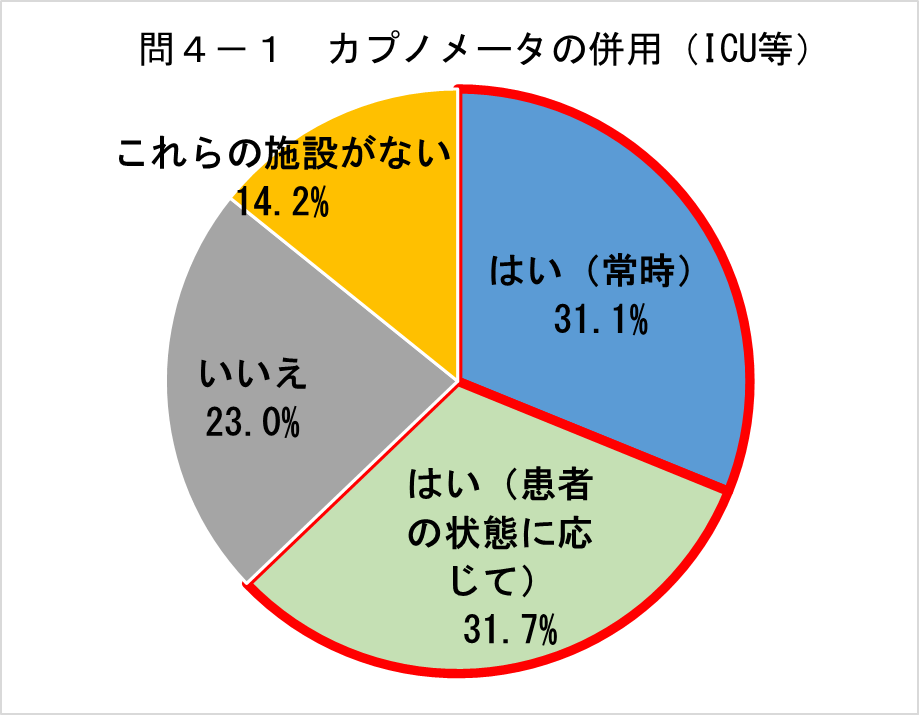 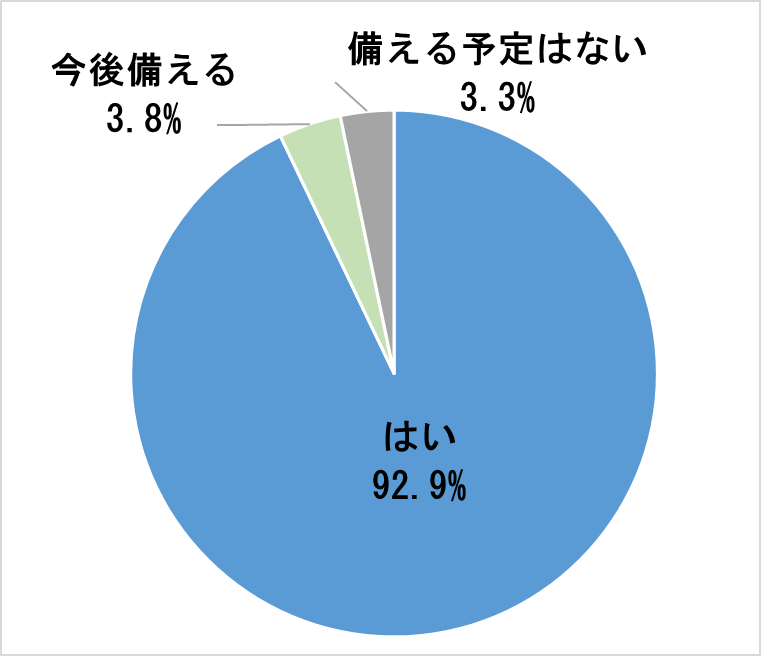 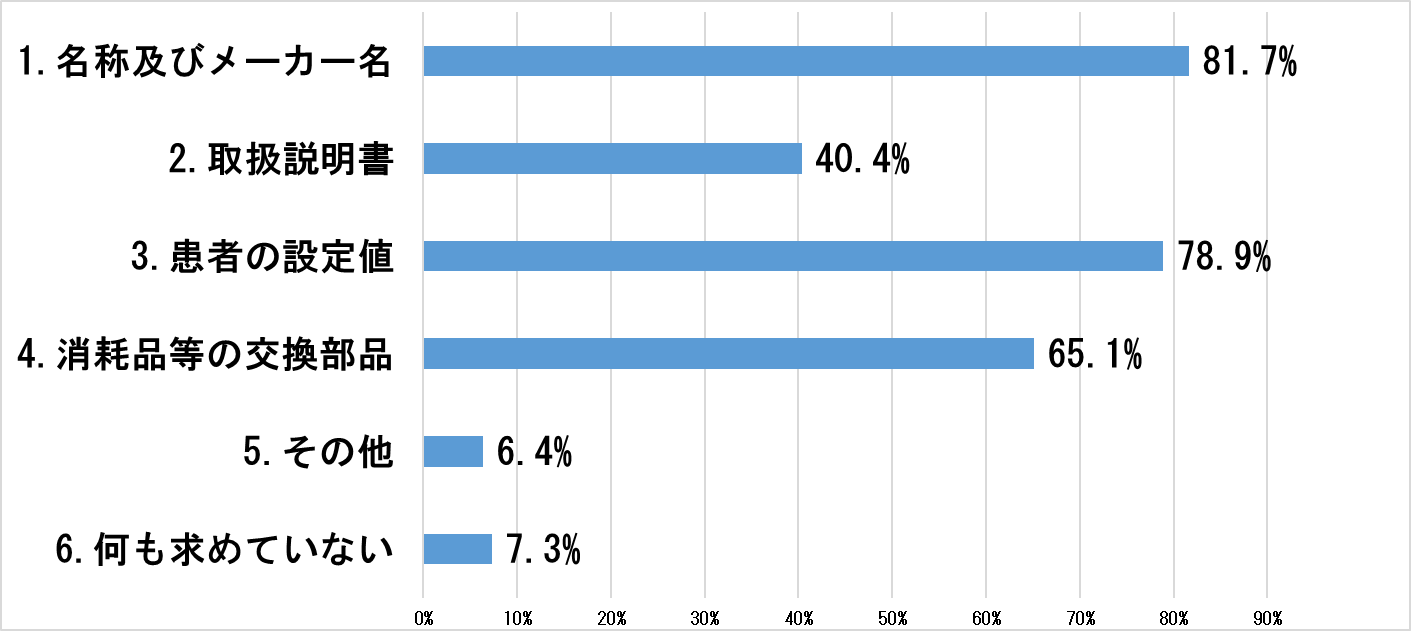 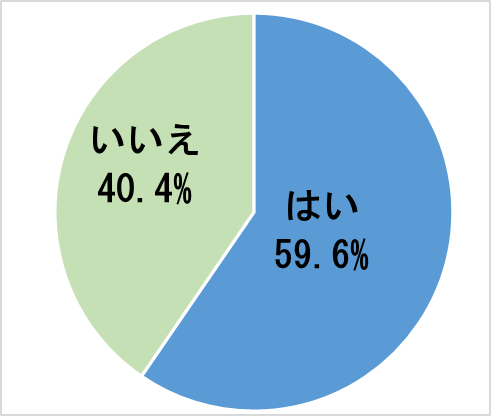 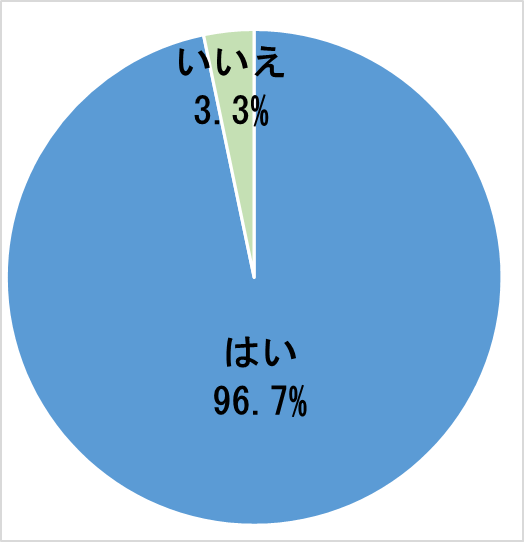 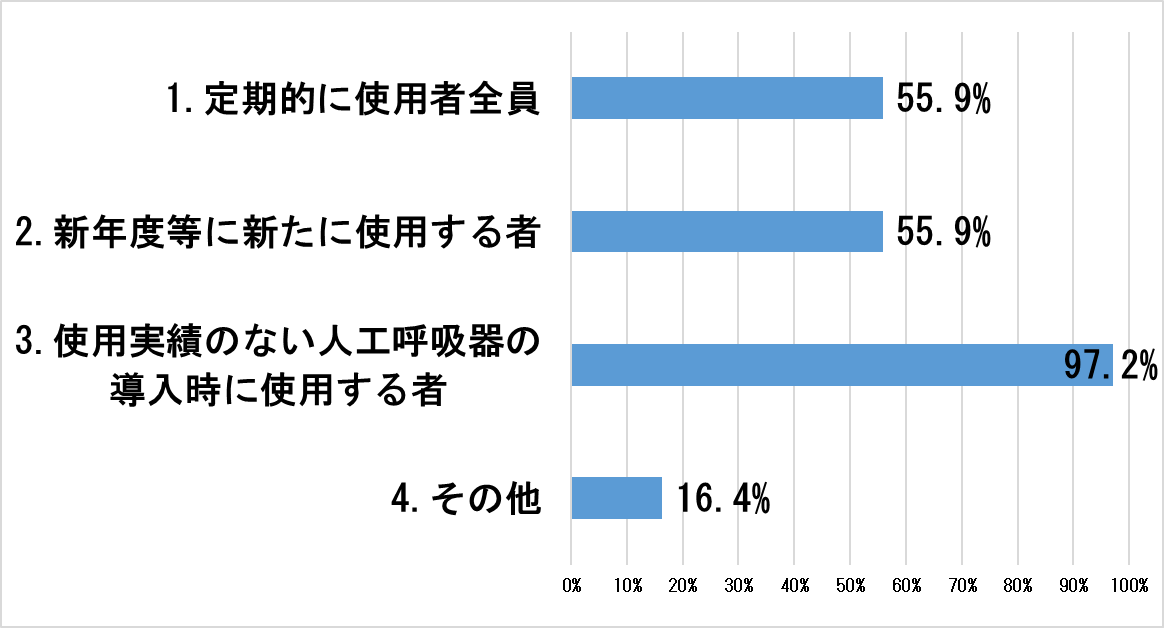 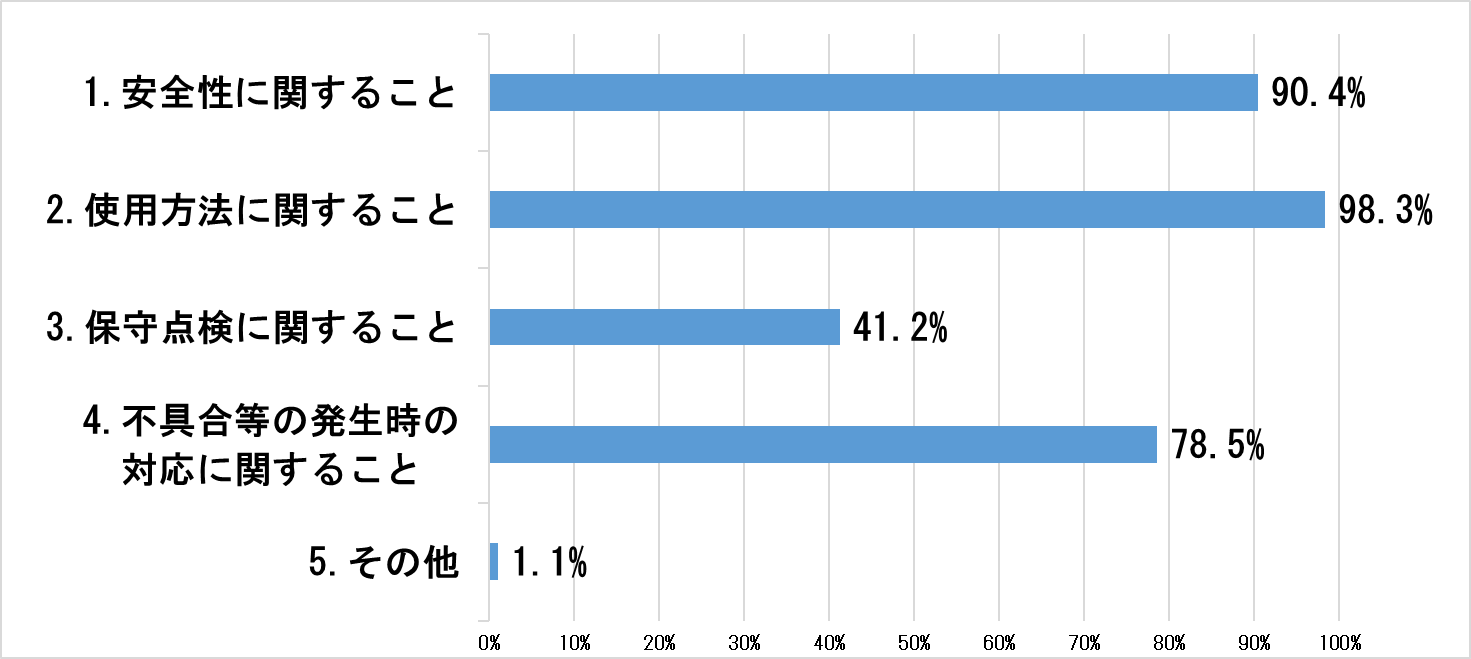 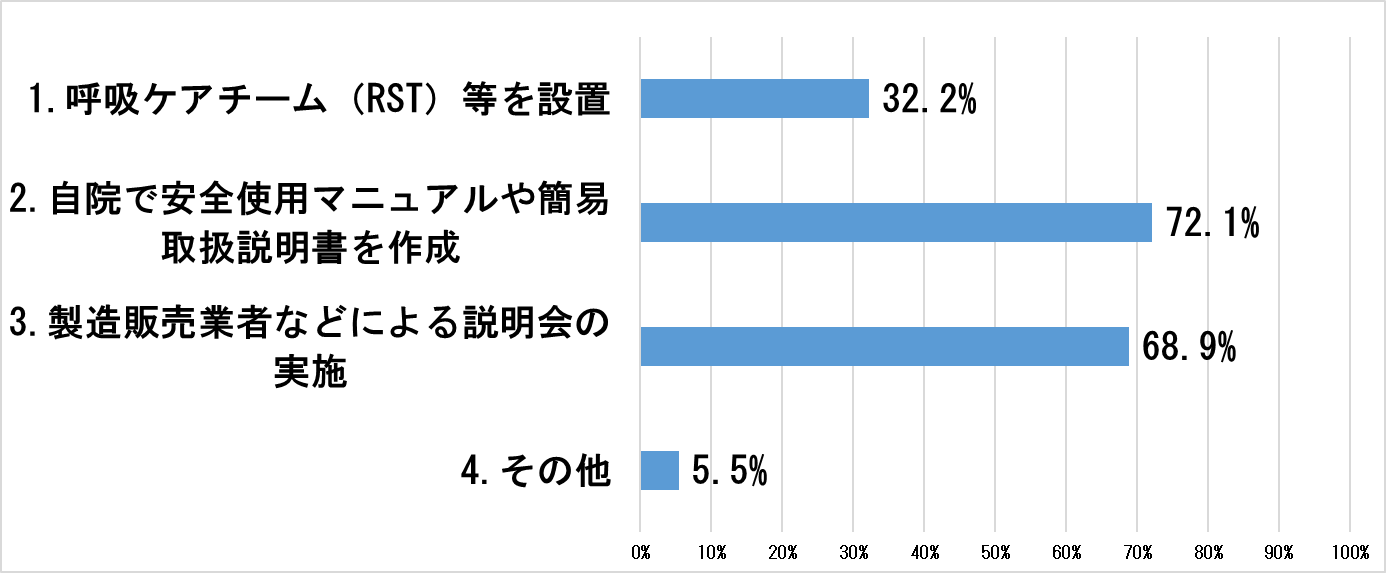 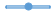 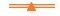 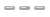 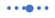 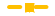 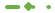 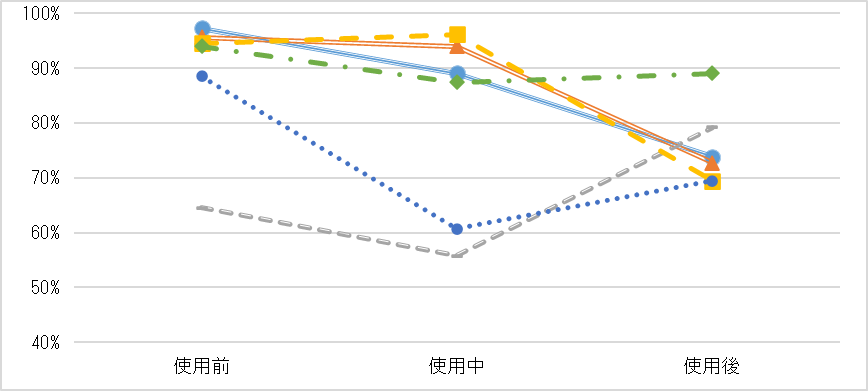 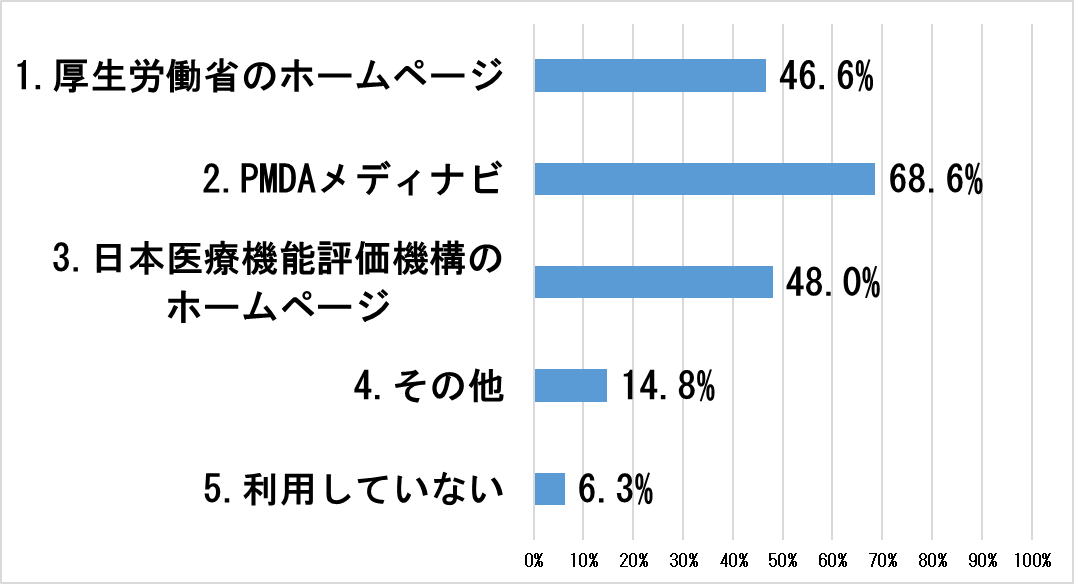 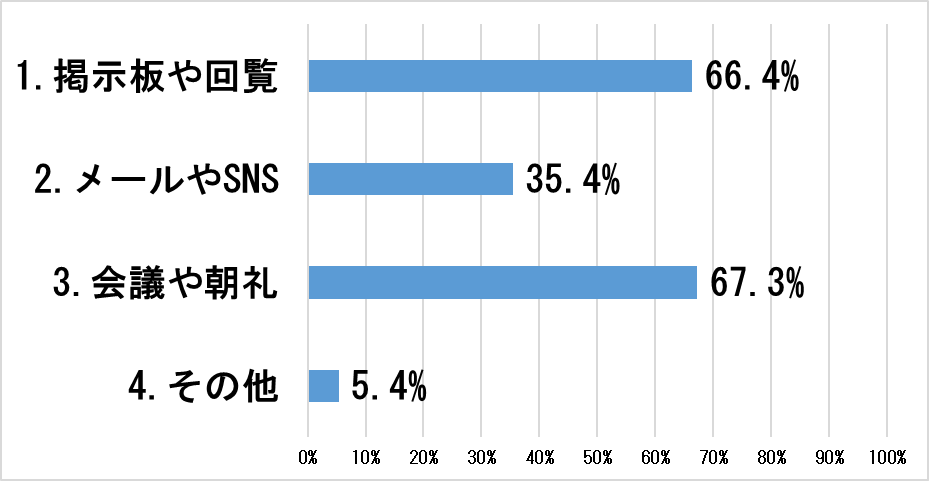 人工呼吸器の安全使用に関するアンケート調査回答期限：令和5年９月12日　　医療機器等に関するヒヤリ・ハット事例や副作用・不具合報告事例等を周知するため、厚生労働省、(独)医薬品医療機器総合機構、（公財）日本医療機能評価機構では医薬品や医療機器等の安全性に関する情報を発信しています。※１　PMDAメディナビ医薬品・医療機器等の安全性に関する特に重要な情報が発出された際に、タイムリーにその情報を配信するメールサービスです。本サービスにご登録いただくことにより、重要な安全性情報を直ちに入手でき、保健衛生上の危害発生の予防や防止に役立つものと期待されます。※２　日本医療機能評価機構　医療事故情報収集等事業「医療安全情報」医療事故の発生予防、再発防止を促進することを目的に、「医療安全情報」を毎月１回程度ファックスにより希望する病院に情報提供しています。また、電波環境協議会は、医療機関において安心かつ安全に電波を利用するために必要となる基本的な情報を「医療機関において安心・安全に電波を利用するための手引き」としてとりまとめ、ホームページ上で公表しています。https://www.emcc-info.net/medical_emc/info20210700.html問17．人工呼吸器の安全使用について、貴院の独自の取組みや特に留意している点がありましたら、教えてください。問18．人工呼吸器は、様々な機種が製造・販売されています。安全に使用するために、統一や改良したほうが良いと思われる機能等がありましたら、教えてください。問19．人工呼吸器の安全使用に関して、その他、ご提案やご希望、ご質問等がありましたら、自由に記入してください。アンケート調査にご協力いただき、ありがとうございました。国が勧める対策関連設問アンケート調査結果今後の対応人工呼吸器に関する医療事故防止対策の周知対策１）対象：医療機関人工呼吸器使用時、カプノメータ等の生体情報モニターの併用問４～６：警報機能付き生体情報モニターの併用状況カプノメータ、パルスオキシメータの併用状況⇒88.0％「どちらかまたは両方併用」１．全病院へ調査結果をフィードバックし、医療事故防止対策を再周知２．厚生労働省及び関係団体へ機能の統一や改良を要望３．本府担当課及び関係団体へ在宅から人工呼吸器を持ち込む患者に病院が提供を求める情報を伝達人工呼吸器に関する医療事故防止対策の周知対策２）対象：製造販売業者人工呼吸器の取扱いに関して、特に重要な点をわかりやすく記載した「簡易取扱説明書」を製品に添付問７～13：簡易取扱説明書の備付状況及び従事者に対する研修状況簡易取扱説明書の備付状況⇒92.9％「備付けている」在宅から人工呼吸器が持ち込まれる際に、患者等へ確認していること⇒81.7％「名称及びメーカー名」　78.9％「患者の人工呼吸器の設定値」③　研修の実施状況⇒96.7％「実施している」１．全病院へ調査結果をフィードバックし、医療事故防止対策を再周知２．厚生労働省及び関係団体へ機能の統一や改良を要望３．本府担当課及び関係団体へ在宅から人工呼吸器を持ち込む患者に病院が提供を求める情報を伝達人工呼吸器に関する医療事故防止対策の周知対策３）対象：医療機関使用前、使用中、使用後点検を促すために、全ての人工呼吸器に共通する点検のチェックリストのひな形を提示問14：使用前・中・後の点検状況人工呼吸器の使用に際しての何らかの点検の実施状況⇒100％「使用前点検を実施」　98.9％「使用中点検を実施」　92.9％「使用後点検を実施」１．全病院へ調査結果をフィードバックし、医療事故防止対策を再周知２．厚生労働省及び関係団体へ機能の統一や改良を要望３．本府担当課及び関係団体へ在宅から人工呼吸器を持ち込む患者に病院が提供を求める情報を伝達医療安全の周知医療安全を推進するため「PMDAメディナビ」等を通じて事故事例やヒヤリ・ハット事例を広く情報提供問15～16：医療安全情報関係医療安全情報の入手のために利用しているもの⇒68.6％「PMDAメディナビ」　48.0%「日本医療機能評価機構のホームページ」　46.6％「厚生労働省のホームページ」１．全病院へ調査結果をフィードバックし、医療事故防止対策を再周知２．厚生労働省及び関係団体へ機能の統一や改良を要望３．本府担当課及び関係団体へ在宅から人工呼吸器を持ち込む患者に病院が提供を求める情報を伝達厚生労働省https://www.mhlw.go.jp/stf/seisakunitsuite/bunya/0000083859.htmlPMDAメディナビ※１ https://www.pmda.go.jp/safety/info-services/medi-navi/0007.html日本医療機能評価機構※２https://www.med-safe.jp/contents/info/index.html